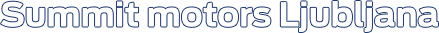 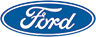 Novi predsednik družbe Summit motors Ljubljana10.01.2020Ljubljana, 10. januar 2020:  Obveščamo vas, da je g. Keizo Takahashi sredi decembra prenehal opravljati funkcijo predsednika v družbah Summit motors Ljubljana, d.o.o. in Summit avto, d.o.o..Novi predsednik družb Summit motors Ljubljana, d.o.o. in Summit avto, d.o.o. je g. Hideto Asada.G. Asada je v družbi Sumitomo Corporation zaposlen že od leta 1984, star je 59 let. Kot diplomirani ekonomist je svoje bogate poslovne izkušnje pridobil z delom v avtomobilski panogi na Japonskem, v Združenih Arabskih Emiratih ter kasneje tudi na Poljskem, v Franciji in Veliki Britaniji, kjer je opravljal vodstvene funkcije za različne avtomobilske znamke.    Galleria.loadTheme('/themes/summit/galleria/themes/classic/galleria.classic.min.js');    Galleria.run('.galleria');